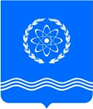 Российская ФедерацияКалужская областьКонтрольно-счетная палатамуниципального образования «Город Обнинск»ПРИКАЗ29.12.2018					                   				               № 01-05/5Об утверждении Плана деятельности Контрольно-счетной палаты МО «Город Обнинск»по противодействию коррупции на 2019-2020 годыРуководствуясь требованиями и положениями Федерального закона от 25.12.2008 
№ 273-ФЗ «О противодействии коррупции», Национальной стратегии противодействия коррупции, утвержденной Указом Президента РФ от 13.04.2010 № 460, Указа Президента РФ от 29.06.2018 № 378 «О национальном плане противодействия коррупции на 2018-2020 годы», Закона Калужской области от 27.04.2007 № 305-ОЗ «О противодействии коррупции в Калужской области», с учетом п. 2 приказа Председателя КСП от 27.08.2018 № 01-05/1 «О внесении изменений в План деятельности КСП МО «Город Обнинск» по противодействию коррупции на 2017-2018 годы», в целях организации и реализации мероприятий по противодействию коррупции в деятельности Контрольно-счетной палаты МО «Город Обнинск» в 2019-2020 годах,п р и к а з ы в а ю:            1. Утвердить План деятельности Контрольно-счетной палаты МО «Город Обнинск» по противодействию коррупции на 2019-2020 годы (прилагается).            2. Контроль за исполнением настоящего приказа оставляю за собой.Председатель								                               Г.Ю. АртемьевОзнакомленыПлан деятельности Контрольно-счетной палаты МО «Город Обнинск»по противодействию коррупции на 2019-2020 г.г.Раздел 1. Мероприятия по нормативному обеспечению противодействия коррупцииРаздел 2. Мероприятия по противодействию коррупции, осуществляемые в ходе контрольной деятельностиРаздел 3. Мероприятия по совершенствованию порядка прохождения муниципальной службы и стимулированию добросовестного исполнения обязанностей сотрудниками КСПРаздел 4. Мероприятия по повышению профессионального уровня сотрудников КСП Раздел 5. Мероприятия по совершенствованию управленческого процесса в КСПРаздел 6. Мероприятия по совершенствованию взаимодействия КСП с органами местного самоуправления, правоохранительными органами,  институтами гражданского общества и средствами массовой информации в области борьбы с коррупцией№ п/пНаименование мероприятияСроки исполненияОтветственные исполнители12341.1Подготовка предложений по реализации требований законов о противодействии коррупции, в том числе, о внесении изменений и дополнений норм антикоррупционной направленности в локальные нормативные правовые акты КСП При необходимости, в связи с принятием на федеральном и местном уровнях соответствующего актаРазина И.С.1.2Организация ведения анализа нормативных правовых актов, касающихся сферы контроля направлений деятельности КСП в соответствии с их компетенцией, на предмет выявления коррупциогенных положений, а также для устранения противоречий и пробеловПостоянноРазина И.С.1.3Подготовка предложений по реализации требований о представлении гражданами, поступающими на муниципальную службу, а также муниципальными служащими сведений о полученных доходах, расходах и принадлежащем им на праве собственности имуществе и об обязательствах имущественного характера, членов своей семьи – супруга (супруги) и несовершеннолетних детей, а также сведений об адресах сайтов в «Интернете», на которых размещали общедоступную информацию, а также данные, позволяющие их идентифицироватьПостоянно, в связи с принятием соответствующих нормативных правовых актовРазина И.С.1.4Подготовка предложений об обеспечении правовой и социальной защищенности, повышения мотивации антикоррупционного поведения сотрудников, реализации дополнительных мер материального стимулирования сотрудников, добросовестно выполняющих свои служебные обязанностиПостоянноАртемьев Г.Ю.1.5Подготовка предложений о внесении изменений и дополнений в Положение «О Контрольно-счетной палате МО «Город Обнинск», Регламент КСППри необходимостиРазина И.С.1.6Анализ и изучение нормативных правовых актов КСП по вопросам противодействия коррупции и иных служебных документов в целях выявления в них положений, способствующих созданию условий для проявления коррупции ПостоянноРазина И.С.Капинус К.В.1.7Актуализация методических документов КСП по вопросам осуществления деятельности в части оценки наличия в них коррупциогенных факторовПостоянно Разина И.С.Капинус К.В.2.1Включение в программы контрольных и экспертно-аналитических мероприятий проведение анализа действующего законодательства на предмет наличия коррупциогенных факторов. Подготовка предложений в План работы КСП по проведению контрольных и экспертно-аналитических мероприятий, в том числе, в части выявления условий для проявления коррупции при реализации муниципальных правовых актов по предмету мероприятия В течение годаРазина И.С.Руководители мероприятий2.2Рассмотрение информации о выявленных в ходе контрольных и экспертно-аналитических мероприятий коррупционных правонарушениях на Коллегии КСП (по инициативе Председателя КСП) При необходимостиАртемьев Г.Ю.Руководители мероприятий2.3Обеспечение при проведении контрольных мероприятий проверки устранения нарушений и недостатков, выявленных в соответствующих органах и организациях по результатам осуществления контроля в предыдущие периоды ПостоянноРуководители мероприятий2.4Анализ коррупционных факторов и рисков в бюджетном процессеПостоянноРазина И.С.2.5Организация взаимодействия КСП с Администрацией г. Обнинска, прокуратурой и иными правоохранительными органами с целью получения информации о выявленных коррупционных правонарушенияхПостоянноАртемьев Г.Ю.3.1Усиление проверки кандидатов на должности муниципальной службы КСП (обеспечение анализа личных дел и имеющихся характеризующих материалов кандидатов на прием в КСП)ПостоянноРазина И.С.3.2Проведение анализа предоставляемых сотрудниками КСП сведений об их доходах, расходах, имуществе и обязательствах имущественного характера, в том числе сравнительного анализа сведений, представленных за предыдущие годы, а также сведений об адресах сайтов в «Интернете», на которых размещали общедоступную информацию, а также данные, позволяющие их идентифицироватьВ течение одного месяца со дня получения в установленном порядке соответствующих сведенийРазина И.С.Сотрудниккадрового подразделения Администрации г. Обнинска в соответствии с договором3.3Проведение служебных расследований в случае поступления сведений о коррупции По мере необходимостиКомиссия по соблюдению требований к служебному поведению муниципальных служащих и урегулированию конфликта интересов  3.4Реализация механизма конкурсного замещения вакантных должностей и формирования резерва кадровПостоянноКонкурсная комиссия3.5Реализации механизмов тестирования при приеме на муниципальную службу и прохождении муниципальной службы в КСП Постоянно, при наличии нормативного регулированияКонкурсная комиссия, аттестационная комиссия, квалификационная комиссия3.6Обеспечение выполнения сотрудниками положений Кодекса этики и служебного поведенияПостоянновсе сотрудники3.7Обеспечение учета (при заключении трудовых договоров, отражение в служебных характеристиках, при аттестации, рассмотрении вопросов продвижения по службе, представления к поощрению) соблюдения и выполнения сотрудниками требований законодательства, локальных нормативных правовых актов КСП, в том числе антикоррупционной направленностиПостоянноАртемьев Г.Ю.Сотрудниккадрового подразделения Администрации г. Обнинска в соответствии с договором3.8Обеспечение включения в трудовые договоры сотрудников обязанности по соблюдению требований ст. ст. 8, 9, 11 Федерального закона от 25.12.2008 № 273-ФЗ «О противодействии коррупции»ПостоянноСотрудниккадрового подразделения Администрации г. Обнинска в соответствии с договором3.9Повышение квалификации муниципальных служащих КСП, в должностные обязанности которых входит участие в противодействии коррупцииПостоянно Разина И.С.3.10Реализация служебной обязанности об уведомлении работодателя о фактах обращения в целях склонения муниципального служащего к совершению коррупционных правонарушенийПо мере необходимостивсе сотрудники 3.11Контроль за соблюдением сотрудниками КСП требований законодательства РФ о противодействии коррупции, касающихся предотвращения и урегулирования конфликта интересов, в том числе, за привлечением таких лиц к ответственности в случае их несоблюдения ПостоянноРазина И.С. 3.12Проверка ведения личных дел сотрудников КСП, в том числе контроль за актуализацией сведений, содержащихся в анкетах, представляемых при назначении на должности и поступлении на муниципальную службу, об их родственниках и свойственниках в целях выявления возможного конфликта интересов 1 раз в год, а также при приеме на муниципальную службу в КСПРазина И.С.,сотрудниккадрового подразделения Администрации г. Обнинска в соответствии с договором 3.13Обеспечение обучения муниципальных служащих, впервые поступивших на муниципальную службу для замещения должностей, включенных в перечни, установленные нормативными правовыми актами РФ, по образовательным программам в области противодействия коррупцииПри поступлении на муниципальную службу в КСПРазина И.С. 4.1Организация проведения совместных мероприятий КСП  с сотрудниками иных органов финансового контроля, правоохранительных органов, в том числе по вопросам взаимодействия и сотрудничества в сфере противодействия коррупцииВ течение годаАртемьев Г.Ю.4.2Совершенствование работы КСП в области муниципальных закупокВ течение годаРазина И.С.Матвеева Д.В.4.3Организация и проведение семинаров, круглых столов по освещению нововведений в бюджетном законодательствеПо мере необходимостиРазина И.С.4.4Оказание консультативной помощи по вопросам, связанным с применением на практике общих принципов служебного поведения муниципальных служащих.Постоянно Разина И.С.5.1Возложение на должностных лиц функций по противодействию коррупцииПостоянно Артемьев Г.Ю.Разина И.С.5.2Учет коррупционных факторов и рисков при осуществлении ротации сотрудников Не реже одного раза в четыре годаАртемьев Г.Ю.Разина И.С.5.3Обеспечении соблюдения сотрудниками Контрольно-счетной палаты города Обнинска этических норм, правил профессионального поведения и взаимоотношений сотрудников.ПостоянноРазина И.С.5.4Обеспечение информационной безопасности, обеспечение надлежащего хранения документов ограниченного доступаПостоянноРазина И.С.5.5Обеспечение безопасности хранения и обработки персональных данныхПостоянноСотрудниккадрового подразделения Администрации г. Обнинска в соответствии с договором5.6Обеспечение постоянного контроля за ходом выполнения и реализацией Национального плана противодействия коррупции, иных нормативных правовых актов, внесение предложений по механизму осуществления принятых решений, а также иных предложений, связанных с реализацией норм по противодействию коррупцииПостоянноРазина И.С.5.7Совершенствование действующих процедур подбора кандидатов на замещение должностей КСП Постоянно Артемьев Г.Ю.Разина И.С.6.1Участие в работе межведомственной рабочей группы по противодействию коррупции.В течение годаАртемьев Г.Ю.Разина И.С.6.2Участие в заседаниях коллегиальных структур  Администрации г. Обнинска и Обнинского городского Собрания по вопросам противодействия коррупцииВ течение года Артемьев Г.Ю.Разина И.С.6.3Подготовка предложений по обращению в уполномоченные органы в целях организации совещаний, касающихся вопросов противодействия коррупции, способствующих им причин и условийПо решению руководстваРазина И.С.6.4Подготовка ответов на обращения граждан и организаций, в том числе содержащих информацию коррупционной направленностиПостоянновсе сотрудники6.5Организация мониторинга информации, содержащейся в средствах массовой информации, на предмет выявления информации о коррупции в органах муниципальной власти, а также в целях организации планирования деятельности КСП Постоянно все сотрудники6.6Организация освещения на сайте Администрации г. Обнинска и/или Обнинского городского Собрания, в средствах массовой информации деятельности КСП по противодействию коррупции, как в рамках осуществления контрольных мероприятий, так и в части положительной практики и принимаемых мер противодействия коррупции непосредственно в КСППостоянноРазина И.С.6.7Рассмотрение вопросов правоприменительной практики, анализ нарушений в деятельности КСП, изложенных в актах прокурорского реагирования и/или выявленных правоохранительными органами Ежегодно в 4 кварталеРазина И.С.